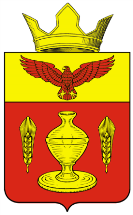 ВОЛГОГРАДСКАЯ ОБЛАСТЬ ПАЛЛАСОВСКИЙ МУНИЦИПАЛЬНЫЙ РАЙОНАДМИНИСТРАЦИЯ  ГОНЧАРОВСКОГО СЕЛЬСКОГО ПОСЕЛЕНИЯПОСТАНОВЛЕНИЕот  «24» декабря  2014 г.                              п. Золотари                                №61«Об  определении случаев осуществления банковского сопровождения контрактов, предметом которых являются поставки товаров, выполнение работ, оказание услуг для муниципальных нужд   Гончаровского сельского поселения» В соответствии с частью 2 статьи 35 Федерального закона  от 05.04.2013 № 44-ФЗ «О контрактной системе в сфере закупок товаров, работ, услуг для обеспечения государственных и муниципальных нужд», руководствуясь Уставом Гончаровского сельского поселения, администрация  Гончаровского сельского поселенияПОСТАНОВЛЯЕТ:Установить, что осуществление банковского сопровождения контрактов, заключаемых для обеспечения муниципальных нужд Гончаровского сельского поселения, осуществляется в случае, если начальная (максимальная) цена контракта, заключаемого для обеспечения муниципальных нужд Гончаровского сельского поселения, либо цена контракта, заключаемого для обеспечения муниципальных нужд Гончаровского сельского поселения с единственным поставщиком (подрядчиком, исполнителем), составляет сто миллионов рублей или более.Настоящее постановление вступает в силу  со дня его официального опубликования (обнародования).Контроль за выполнением постановления оставляю за собой.Глава Гончаровского сельского поселения                                                                                  К.У.Нуркатов Рег. №61/2014г.